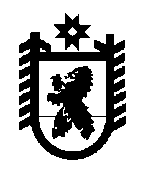 Республика КарелияКомиссия по делам несовершеннолетних и защите их прав 185028 г. Петрозаводск, пр. Ленина, 19 тел. 79-94-02, ф. 79-93-91Постановление № 25Комиссии по делам несовершеннолетних и защите их прав Республики Карелия от 24 декабря 2018 года, 12:00Место проведения: г. Петрозаводск,  ул. Энгельса, д. 4,  Зал  заседаний Совета Республики Председательствует: Министр образования Республики Карелия,   заместитель председателя  Комиссии А.Н. МорозовСекретарь: ведущий специалист управления по вопросам общественной безопасности и взаимодействию с правоохранительными органами Администрации Главы Республики Карелия, ответственный секретарь Комиссии М.А. Загвозкина.Присутствующие члены Комиссии:Повестка заседанияВопрос № 1 «Рассмотрение заявления Акуловой М.В. о допуске её к деятельности с участием несовершеннолетних (принятие решения)».Вопрос № 2 «Об организации отдыха детей (включая детей, состоящих на различных видах учета) в Республике Карелия в 2018 году».Вопрос № 3 «О проблемах соблюдения прав и интересов детей, родители которых находятся в местах лишения свободы. Проблемы применения статьи 82 УК РФ (отсрочка исполнения наказания) в отношении родителей, имеющих детей в возрасте до 14 лет».Вопрос № 4 «Об утверждении плана работы Комиссии по делам несовершеннолетних и защите их прав Республики Карелия на 2019 год».	Вопрос № 1 «Рассмотрение заявления Акуловой М.В. о допуске к деятельности с участием несовершеннолетних (принятие решения)».________________________________________________________Постановление и протокол оформлены отдельными документами.Вопрос № 2 «Об организации отдыха детей (включая детей, состоящих на различных видах учета) в Республике Карелия в 2018 году»__________________________________________________________________Обсудив информацию Министерства образования Республики Карелия, Министерства внутренних дел по Республике Карелия, ФКУ УИИ УФСИН России по Республике КарелияПостановили:2.1. Принять к сведению информацию Министерства образования Республики Карелия, Министерства внутренних дел по Республике Карелия, ФКУ УИИ Управления Федеральной службы исполнения наказаний России по Республике Карелия.2.2. ФКУ УИИ УФСИН России по Республике Карелия организовать проведение работы по вовлечению несовершеннолетних осужденных, состоящих на учете ФКУ УИИ УФСИН России по Республике Карелия, в проекты, реализуемые молодежными общественными объединениями и волонтерскими движениями.Срок – до 30 июня 2019 года.Информацию о проделанной работе представить в аппарат Комиссии по делам несовершеннолетних и защите их прав Республики Карелия до 15 июля 2019 года.2.3. Министерству по делам молодежи, физической культуре и спорту Республики Карелия: 2.3.1. Оказать содействие ФКУ УИИ УФСИН России по Республике Карелия в части доведения информации об организации молодежными, общественными объединениями и волонтерскими движениями на территории Республики Карелия альтернативных лагерей патриотической, спортивной направленности.Срок – в течение 2019 года.2.3.2. Определить круг молодежных общественных объединений для участия в «круглом столе», представить информацию в аппарат Комиссии по делам несовершеннолетних и защите их прав Республики Карелия.Срок – до 1 февраля 2019 года.2.4. Аппарату Комиссии по делам несовершеннолетних и защите их прав Республики Карелия организовать проведение «круглого стола» с участием руководителей молодежных общественных объединений патриотической направленности по вопросу оказания содействия в участии состоящих на различных видах учета несовершеннолетних в организуемых данными молодежными общественными объединениями мероприятиях.Срок – до 1 марта 2019 года.2.5. Рекомендовать руководителям органов местного самоуправления Республики Карелия:2.5.1. В рамках подготовки к проведению летней оздоровительной кампании 2019 года принять дополнительные меры по организации занятости детей и подростков, обеспечив максимальный охват несовершеннолетних, состоящих на различных видах учета доступными формами труда и занятости в летний каникулярный период 2019 года.Срок – до 1 апреля 2019 года.Информацию о проделанной работе представить в Управление труда и занятости Республики Карелия, аппарат Комиссии по делам несовершеннолетних и защите их прав Республики Карелия до 10 апреля 2019 года.2.5.2. Проработать вопрос о проведении в период оздоровительной кампании 2019 года профильных смен на базе расположенных на территории муниципального образования лагерей дневного пребывания, загородных лагерей или лагерей палаточного типа на период летнего периода 2019 года для несовершеннолетних, состоящих на учете в подразделениях по делам несовершеннолетних в органах внутренних дел, комиссиях по делам несовершеннолетних и защите их прав, ФКУ УИИ УФСИН России по Республике Карелия.Срок – до 1 апреля 2019 года.Информацию о проделанной работе представить в Министерство образования Республики Карелия, аппарат Комиссии по делам несовершеннолетних и защите их прав Республики Карелия до 10 апреля 2019 года.2.6. Управлению труда и занятости Республики Карелия организовать работу центров занятости населения по выделению квот на трудоустройство состоящих на различных видах учета несовершеннолетних в каникулярный период 2019 года в рамках выделенных средств бюджета Республики Карелия на реализацию мероприятия по организации временного трудоустройства несовершеннолетних граждан в возрасте от 14 до 18 лет в свободное от учебы время.Информацию о проделанной работе представить в аппарат Комиссии по делам несовершеннолетних и защите их прав Республики Карелия до 10 сентября 2019 года.Вопрос № 3 «О проблемах соблюдения прав и интересов детей, родители которых находятся в местах лишения свободы. Проблемы применения статьи 82 УК РФ (отсрочка исполнения наказания) в отношении родителей, имеющих детей в возрасте до 14 лет»__________________________________________________________________Обсудив информацию ФКУ УИИ УФСИН России по Республике Карелия,Постановили:3.1. Принять к сведению информацию ФКУ УИИ УФСИН России по Республике Карелия.Вопрос № 4 «Об утверждении плана работы Комиссии по делам несовершеннолетних и защите их прав Республики Карелия на 2019 год»__________________________________________________________________Обсудив информацию аппарата Комиссии по делам несовершеннолетних и защите их прав Республики Карелия,Постановили:4.1. Принять к сведению информацию аппарата Комиссии по делам несовершеннолетних и защите их прав Республики Карелия.4.2. Одобрить план работы Комиссии по делам несовершеннолетних и защите их прав Республики Карелия на 2019 год.4.3. Аппарату Комиссии направить план работы на утверждение председателю Комиссии. Утвержденный план работы Комиссии по делам несовершеннолетних и защите их прав Республики Карелия на 2019 год направить в адрес органов и учреждений системы профилактики безнадзорности и правонарушений Республики Карелия, а также разместить его на странице Комиссии по делам несовершеннолетних и защите их прав Республики Карелия в информационно-телекоммуникационной сети «Интернет».Срок – до 10 января 2019 года.Министр образования Республики Карелия,заместитель председателя Комиссии				        А.Н. Морозов1.Морозов Александр НиколаевичМинистр образования Республики Карелия, заместитель председателя Комиссии 2.Загвозкина Маргарита Алексеевнаведущий специалист управления по вопросам общественной безопасности и взаимодействию с правоохранительными органами Администрации Главы Республики Карелия, ответственный секретарь Комиссии3.Антипов МаксимЛеонидовичЗаместитель министра по делам молодежи, физической культуре и спорту Республики Карелия4.Воробьева Лариса ВасильевнаЗаместитель председателя комиссии по делам несовершеннолетних и защите их прав Петрозаводского городского округа5.Волкова Наталья Дмитриевна Заместитель Министра образования Республики Карелия6.Горшков Денис ВикторовичНачальник Управления Министерства юстиции Российской Федерации по Республике Карелия7.Григорьева Галина Федоровнапредседатель КРОО «Служба реабилитации «Возрождение»8.Казаков Ростислав АнатольевичНачальник Управления Администрации Главы Республики Карелия, руководитель аппарата Комиссии9.Лебедева Варвара НиколаевнаЗаместитель Министра культуры Республики Карелия10.Трифонова Наталья АлександровнаНачальник отделения организации деятельности подразделений по делам несовершеннолетних отдела организации деятельности участковых уполномоченных полиции и подразделений по делам несовершеннолетних Министерства внутренних дел по Республике КарелияПриглашенные участники:Приглашенные участники:11.Костин Василий Владимирович Старший помощник прокурора Республики Карелия по надзору за исполнением законов о несовершеннолетних12.Каменев Владимир Александровичврио начальника ФКУ УИИ УФСИН России по Республике Карелия